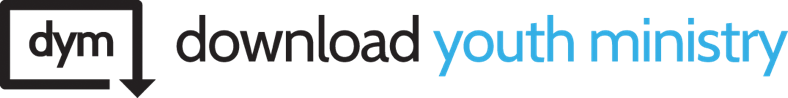 [Author Note: Use this devotional as I wrote it for my group, or edit it to better do what you want it to do.]When Joseph was just a teenager, he was betrayed and abandoned by his own brothers. One could imagine that he might have been feeling alone, sad, confused, and a million other things. His life just went from being the favorite son of Jacob to being a slave in a foreign country to an unknown Egyptian officer.As messy as Joseph’s experience from Genesis 37 must have been, he’s now entered his second messy chapter of life: being a slave and prisoner in a foreign land. Sit in this next portion of Joseph’s story. Put yourself in his shoes. What feelings must be going through his body? Don’t rush your time in God’s Word. Re-read, sit with, and ponder through what you’re experiencing and learning in God’s Word. Use the questions below to help you process today’s reading. Read Genesis 39:1-41:40. In your own words, summarize what’s happening here.______________________________________________________________________________________________________________________________________________________________________________________________________________________________________________________________________________________________________________________________________________________________________________________________________________________________________________________________________________________________________________________________________________________________________________________________________________What messy situation(s) are currently taking place in Joseph’s life? List them below.__________________________________________________________________________________________________________________________________________________________________________________________________________________________________________________________What feelings do you think Joseph might have experienced during this chapter of his life? List those feelings below.__________________________________________________________________________________________________________________________________________________________________________________________________________________________________________________________How does Joseph respond to this messiness?_______________________________________________________________________________________________________________________________________________________________________________________________________________________________________________________________________________________________________Where do you see God at work in this messy situation, if at all?______________________________________________________________________________________________________________________________________________________________________________________________________________________________________________________________________________________________________________________________________________________________________________________________________________________________________________________________________________________________________________________________________________________________________________________________________________